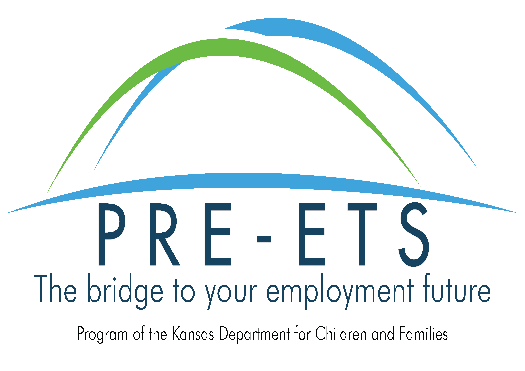 Work-Based Learning (WBL) Experience Referral from Pre-ETS Completed by Pre-ETS transition specialist Pre-ETS Manager Review:  Signature:					Date: 	Put a checkmark in the box of each item indicating it is attached Authorizations: job preparation, monitoring & support, and Pre-ETS WBL: Payments after the authorization expiration date will not be permitted. If an authorization expires and the service is still needed a new authorization is required. I9 verification paperwork (if applicable)  Career Interests (if applicable)Attention service providers contact Pre-ETS staff within 10 days from date of referral to confirm the receipt of referral and date you will begin services. If you do not accept the referral the authorizations will be cancelled.Pre-ETS Transition Specialist:Pre-ETS Email and Phone Number:Name of Student:Student’s Address:Student DOB: Student’s High School: Student’s Transportation for WBL:Method Key Staffing is paying the student:     Focus Card       or       Direct DepositStudent’s Phone Number: Best Method to Contact:Best Time to Contact: Student’s email:Student Grade Level:Student’s High School Exit Date:Planning to attend post-secondary: Parent/Guardian Name: Is student their own guardian? Yes  NoParent/Guardian’s Phone number:Parent/Guardian’s email:Service Provider Name: Available Schedule for WBL:Available Schedule for WBL:Student’s Interests: Student’s Interests: Student’s Strengths:Student’s Strengths:Student’s employment barriers: Student’s employment barriers: Student’s accommodations/auxiliary aid needs if required: Student’s accommodations/auxiliary aid needs if required: Other Information (employment history, job prep skills, classes completed linked to career, etc): Other Information (employment history, job prep skills, classes completed linked to career, etc): Office Use OnlyDate Confirmed Receipt of referral:Start Date of WBL: